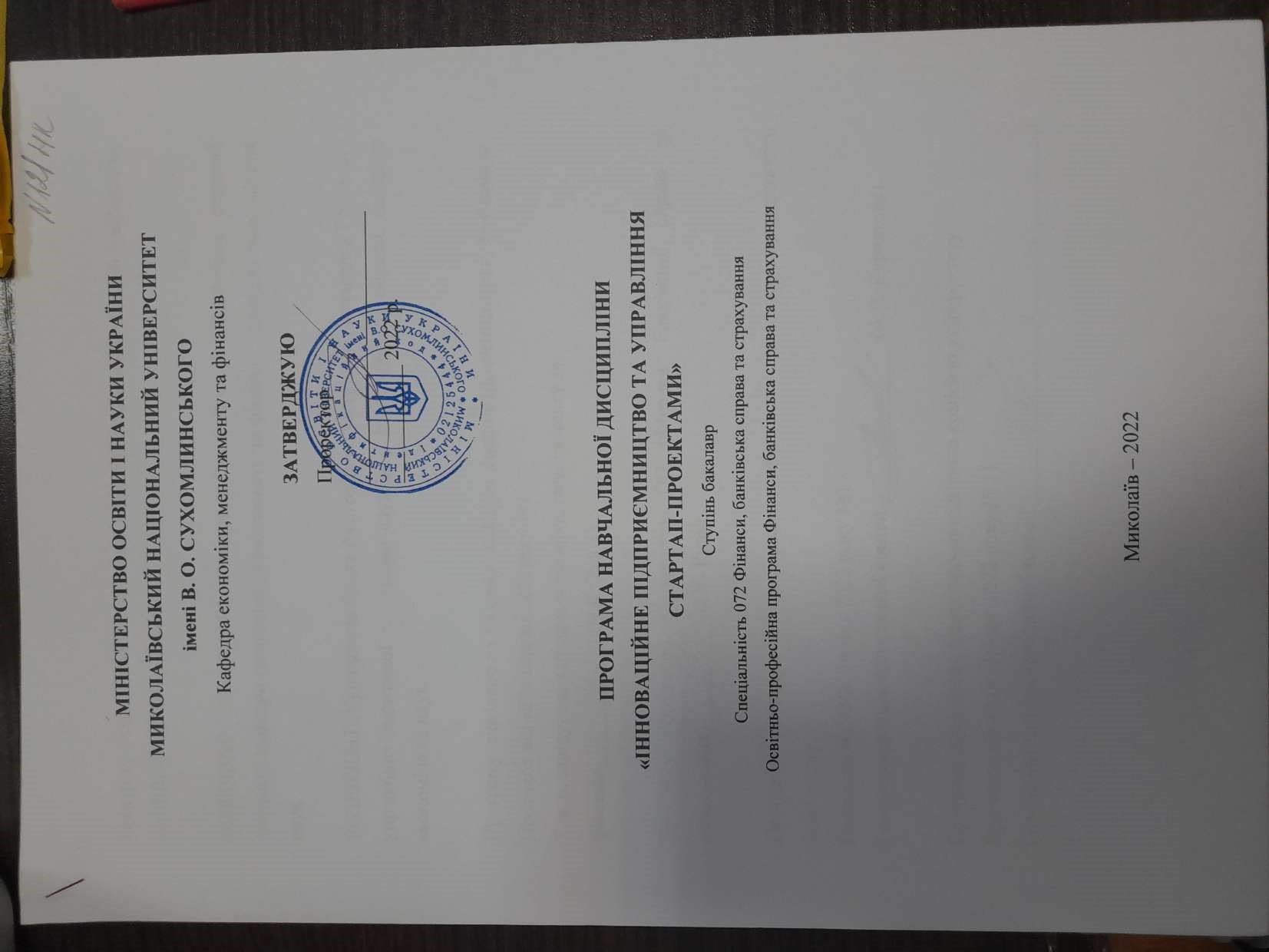 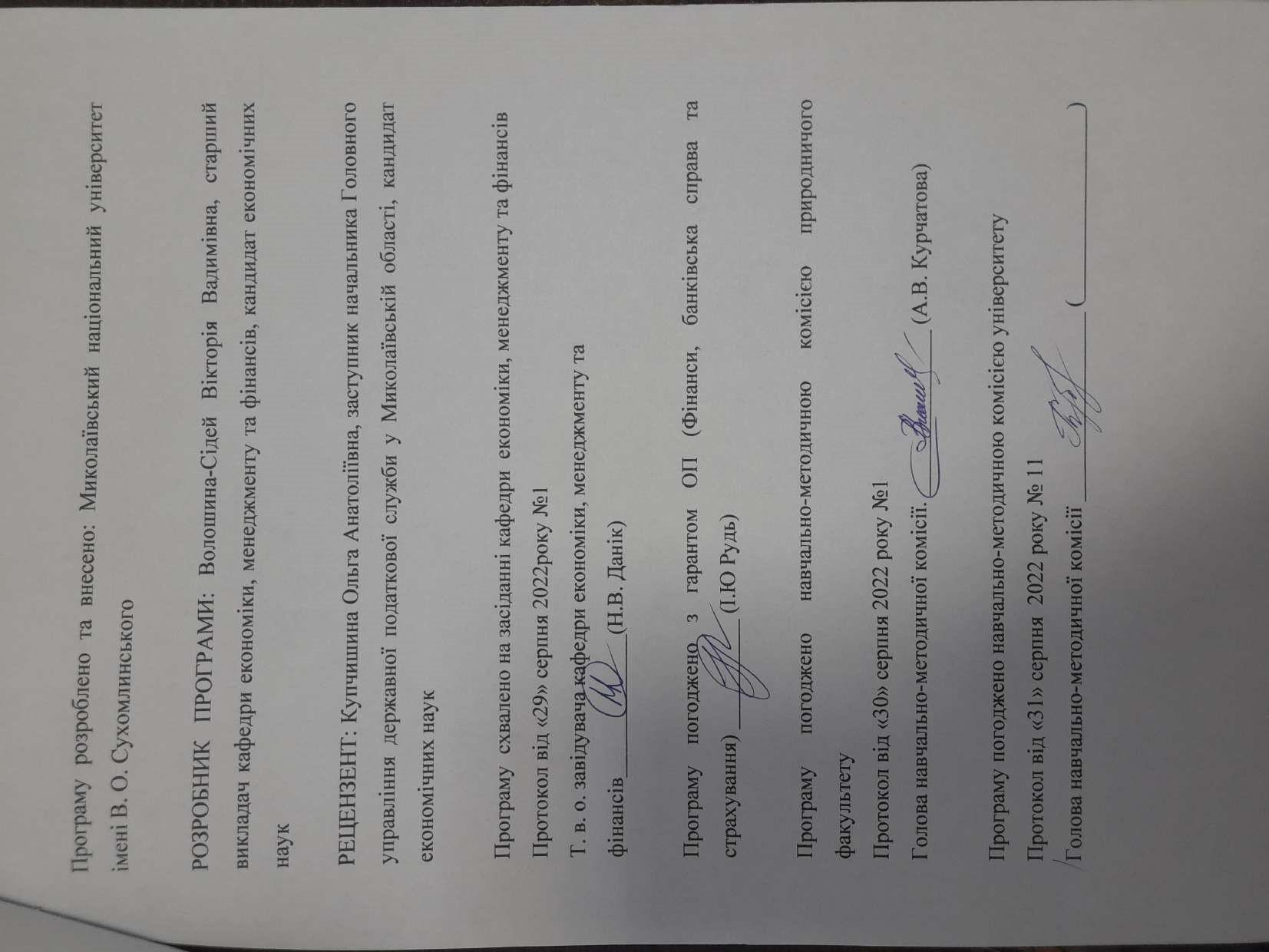 Анотація Розвиток стартап культури в українських університетах та підприємницьких навичок у студентів і викладачів є критично важливою складовою створенням ефективної екосистеми розвитку інноваційного підприємництва в Україні. У будь-якій розвинутій стартап екосистемі в світі університети відіграють одну з найголовніших ролей. Інновації та підприємництво повинні стати головним драйвером зростання економічної спроможності держави. Для стартапів характерна гнучкість і постійний пошук бізнес-моделі, можливість швидкого масштабування. В світовій економіці стартапи грають важливу роль для розвитку технологій, створення нових галузей і тисяч нових робочих місць. Україна на державному рівні задекларувала підтримку стартапів, інноваційних бізнесів - створюються державні фонди, програми підтримки. Особливо актуальною дисципліна “Інноваційне підприємництво та управління стартап проектами” є для студентів економічних спеціальностей, для яких важливими навичками є робота над власними проектами. Проходження цього курсу значно розширює можливості студентів для професійного розвитку, а також дає опцію створення власного підприємства ще під час навчання в університеті.Студенти зможуть легко та без ризиків спробувати себе у підприємництві, відчути себе частиною стартап екосистеми і підготувати свій стартап до етапу виходу на ринок чи пошуку перших інвестицій.Ключові слова: стартап-проекти, інновації, інноваційне підприємництво, бізнес-проект, інвестиції, екосистема. SummaryThe development of startup culture in Ukrainian universities and entrepreneurial skills of students and teachers is a critical component of creating an effective ecosystem for the development of innovative entrepreneurship in Ukraine. In any developed startup ecosystem in the world, universities play one of the most important roles.Innovation and entrepreneurship should become the main driver of economic growth of the state. Startups are characterized by flexibility and constant search for a business model, the ability to scale quickly. In the global economy, startups play an important role in the development of technology, the creation of new industries and thousands of new jobs. At the state level, Ukraine has declared support for startups and innovative businesses - state funds and support programs are being created.The discipline "Innovative Entrepreneurship and Management of Startup Projects" is especially relevant for students of economic specialties, for whom important skills are working on their own projects. Taking this course significantly expands the opportunities for students for professional development, as well as gives the option to create your own business while studying at university.Students will be able to easily and risk-free try themselves in business, feel part of the startup ecosystem and prepare their startup for the stage of entering the market or finding the first investment.Key words: startup projects, innovations, innovative entrepreneurship, business project, investments, ecosystem.ВступПрограма вивчення вибіркової навчальної дисципліни «Інноваційне підприємництво та управління стартап-проектами» складена відповідно до освітньо-професійної програми підготовки бакалаврів спеціальності 072 Фінанси, банківська справа та страхування за освітньо-професійною програмою Фінанси, банківська справа та страхування.Предметом вивчення навчальної дисципліни є: інноваційно-підприємницька діяльність, пов’язана зі створенням власного стартапу, орієнтованого на пошук перших інвестицій чи вихід на ринок.Міждисциплінарні зв’язки: «Фінанси підприємства», «Політична економія», «Економічний аналіз та статистика», "Аналіз господарської діяльності», «Менеджмент», «Маркетинг», «Інвестування», «Проектний аналіз».1. Мета та завдання навчальної дисципліни та очікувані результати1. 1. Мета: формування системи знань і практичних навичок у створенні і управлінні стартапами на початковій стадії, підготовка студентів до участі в інкубаційних, акселераційних і грантових програмах підтримки стартапів.1. 2. Основними завданнями вивчення дисципліни є: - сформувати уявлення про стартап екосистему України; - навчитися взаємодіяти з менторами YEP та партнерами з різних сфер діяльності;- змінити фінансову культуру молодої людини; - підвищення фінансової та підприємницької грамотності на національному рівні.Програмні результати навчання: 	 ПРН07. Розуміти принципи, методи та інструменти державного та ринкового регулювання діяльності в сфері фінансів, банківської справи та страхування. ПРН 10. Ідентифікувати джерела та розуміти методологію визначення і методи отримання економічних даних, збирати та аналізувати необхідну фінансову інформацію, розраховувати показники, що характеризують стан фінансових систем. ПРН12. Використовувати професійну аргументацію для донесення інформації, ідей, проблем та способів їх вирішення до фахівців і нефахівців у фінансовій сфері діяльності. ПРН13. Володіти загальнонауковими та спеціальними методами дослідження фінансових процесів. ПРН14. Вміти абстрактно мислити, застосовувати аналіз та синтез для виявлення ключових характеристик фінансових систем, а також особливостей поведінки їх суб’єктів. ПРН19. Виявляти навички самостійної роботи, гнучкого мислення, відкритості до нових знань 1.3. Згідно з вимогами освітньо-професійної програми студент оволодіває такими компетентностями: І. Загальнопредметні: ЗК01. Здатність до абстрактного мислення, аналізу та синтезу.ЗК02. Здатність застосовувати знання у практичних ситуаціях.ЗК07. Здатність вчитися і оволодівати сучасними знаннями. ЗК08. Здатність до пошуку, оброблення та аналізу інформації з різних джерел.ЗК11. Здатність спілкуватися з представниками інших професій груп різного рівня (з експертами з інших галузей знань/видів економічної діяльності). ІІ. Фахові: СК02. Розуміння особливостей функціонування сучасних світових та національних фінансових систем та їх структури. СК03. Здатність до діагностики стану фінансових систем (державні фінанси, у тому числі бюджетна та податкова системи, фінанси суб’єктів господарювання, фінанси домогосподарств, фінансові ринки, банківська система та страхування). СК05. Здатність застосовувати знання законодавства у сфері монетарного, фіскального регулювання та регулювання фінансового ринку. СК10. Здатність визначати, обґрунтовувати та брати відповідальність за професійні рішення. СК11. Здатність підтримувати належний рівень знань та постійно підвищувати свою професійну підготовку.2. Інформаційний обсяг навчальної дисципліни.Тема 1. Стартап екосистемаТема 2. Основні принципи формування команди, ролі в команді стартапуТема 3. Дизайн мислення: визначення проблем, емпатіяТема 4. Дизайн мислення: пошук і вибір ідей.Тема 5. Дослідження клієнтів. Попереднє дослідження ринку.Тема 6. Основи про інвестиції, фінанси та юридичні особливості стартапів.Тема 7. Презентація ідеї стартапу.Програма навчальної дисципліниКредит 1. Інноваційне підприємництво та стартап екосистемаТема 1. Стартап екосистема Особливості інноваційного підприємництва, визначення стартапу. Роль стартапів у світовій економіці. Зв’язок науки та інновацій. Складові стартап екосистеми. Стадії розвитку стартапу. Огляд стартап екосистеми України.Тема 2. Основні принципи формування команди, ролі в команді стартапу Принципи формування команди. Візія, місія, цінності. Ролі в команді.Кредит 2. Дизайн мислення та пошук ідей стартап-проектів Тема 3. Дизайн мислення: визначення проблем, емпатія. Проблема як джерело ідей для стартапів. Розгляд вдалих і невдалих ідей стартапів з точки зору проблеми. Стейкхолдери стартапу. Методологія How Might We. Огляд інструментів для аналізу проблем. Дизайн мисленняТема 4. Дизайн мислення: пошук і вибір ідей. Інструменти пошуку ідей. Розбір кейсів. Голосування, кластеризація, SWOT аналіз. Брейнстормінг, майндмеппінг, скетчінг.Кредит 3. Бізнес модель та презентація проектівТема 5. Дослідження клієнтів. Попереднє дослідження ринку. Валідація ключових гіпотез. Цикл customer development. Гіпотези. Валідація гіпотез. Інструменти для проведення дослідження клієнтів - опитувальники, інтерв’ю, фокус групи. Дослідження трендів та статистичних даних.Тема 6. Основи про інвестиції, фінанси та юридичні особливості стартапів. Огляд венчурного ринку. Типи інвесторів та інвестицій. Етапи та раунди інвестицій. Фінанси в стартапі. Юридичні аспекти інвестицій. Умови, розподіл часток, договори, опціони. Аналіз кейсів різних інвестиційних угод.Тема 7. Презентація ідеї стартапу. Пітч-дек. Основні принципи презентації стартапу. Основи та техніки публічних виступів. Тренінг з пітчингу. Розбір кейсів.3. Рекомендована літератураБазова1. Бобух І.Н. Стратегічні орієнтири економічного зростання в України. Інклюзивність як ключовий пріоритет. Вісник НАН України. №7. 2018.С.55-70. 2. Бланк, С. Стартап. Настольная книга основателя. Москва : Альпина Паблишер, 2014. 614 с.3. Варналій З.С. Детермінанти забезпечення інвестиційної безпеки на нанорівні  національної економіки. Міжнародний науковий журнал «Інтернаука». Серія: «Економічні науки».  2018.  №6(14). С. 72-77. 4. Дрейпер У. Стартапы : профессиональные игры Кремниевой долины. Москва: Эксмо, 2012. 378 с.5. Загальні тенденції тіньової економіки в Україні. Міністерство економічного розвитку та торгівлю в Україні.  І півріччя 2020 року. URL: http://www.me.gov.ua/Documents/List?lang=ukUA&id=e384c5a7-6533-4ab6-b56f50e5243eb15a&tag=TendentsiiTinovoiEkonomiki. 6. Збанацький Д. Стартапи: юридичні та практичні аспекти. Незалежний аудитор.  №3(14).  2013. URL: http://nauditor.com.ua/uk/component/na_archive/155?view=material 7. Івашова Н.В. Start up проекти – інструмент реалізації інновацій. Економічні проблеми сталого розвитку: міжнар. наук. - практич. конф., 24-26 квітня 2013 р.: тези доповіді.  Суми, 2013.  Т.4.  С. 115–1168. Кузнецов Е.А. Професіоналізація управлінської діяльності: система, механізм та інноваційна динаміка: [монографія] Одеса: Наука і техніка, 2015. 368 с.9. Кузьмін, О.Є. Управління та зниження рівня ризиків енергозабезпечення підприємств: монографія. Нац. ун-т «Львів. політехніка».  Львів: Міські інформаційні системи, 2011.  235 с.10. Купер, Б. Стартап вокруг клиента: как построить бизнес с самого начала. Москва: Манн, Иванов и Фербер, 2011. 151с.Допоміжна11. Лалу Ф. Компанії майбутнього Х.: КСД, 2017.  544 с. 12. Мрихіна О. Б. Перспективи стартап-компаній у контексті конкурентоспроможного розвитку українського ринку високих технологій Актуальні проблеми економіки.  2015.  №9 (171).  С. 215-225 13. Економічна і соціальна рада ООН. URL: http://www.un.org. 14. Сак Т.В. Економічна безпека України: поняття, структура, основні тенденції. Інноваційна економіка. 2013. №6 (44). С.336-340.15. Сісодіа Р., Вольф Девід Б., Шет Д. Фірми, що несуть любов. Як компаніям зі світовим ім’ям вдається завойовувати серця людей. Дніпропетровськ: Баланс Бізнес Букс, 2011.  336 с. 16. Тіль П. Від нуля до одиниці. Нотатки про стартапи, або як створити майбутнє К.: Наш формат, 2015.  232 с. 10. 17. Цілі сталого розвитку: Україна (Національна доповідь). – Міністерство економічного розвитку і торгівлі України.. URL: http://www.me.gov.ua/Documents/Download?id=05822f66-290b4b51-a392-347e76ebeb5f ]. 18. Model of start-ups assessment under conditions of information uncertainty [Text].Eastern European Journal of Enterprise Technologies, Mathematics and cybernetics – applied aspects, 2016. 81c.19. High Tech Startup Valuation Estimator. URL: https://www.caycon.com/valuation.php#bottom20. Featured project in Technology. URL: https://www.kickstarter.com/discover/categories/technology?ref=discover_index4. Форма підсумкового контролю успішності навчання: залік який складають студенти в період до заліково-екзаменаційної сесії, передбаченої навчальним планом. Специфіка викладання дисципліни «Інноваційне підприємництво та управління стартап-проектами» полягає у використанні видів контролю: поточного і підсумкового. Підсумковий контроль проводиться у вигляді заліку за умови проходження студентом усіх етапів поточного контролю. Завданням заліку є перевірка розуміння студентом програмного матеріалу в цілому, логіки та взаємозв’язків між окремими розділами, здатності творчо використовувати накопичені знання.5. Засоби діагностики успішності навчання фахівців включають: тестування, усне та письмове опитування,  виконання практичних та індивідуальних завдань, підготовка  реферативного матеріалу, мультимедійних презентацій, формування електронної бібліотеки, проведення наукового дослідження в межах навчальної дисципліни, з відображенням його у наукових виданнях.